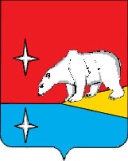 ГЛАВА ГОРОДСКОГО ОКРУГА ЭГВЕКИНОТП О С Т А Н О В Л Е Н И Еот 28 февраля 2020 г.                                    № 5 - пг                                                     п. Эгвекинот  Об утверждении Положения о дополнительном профессиональном образовании муниципальных служащих городского округа ЭгвекинотВ соответствии с Федеральным законом от 2 марта 2007 г. № 25-ФЗ «О муниципальной службе в Российской Федерации», Кодексом о муниципальной службе Чукотского автономного округа от 7 августа 2007 г. № 74-ОЗ, Уставом городского округа Эгвекинот,   П О С Т А Н О В Л Я Ю:Утвердить прилагаемое Положение о дополнительном профессиональном образовании муниципальных служащих городского округа Эгвекинот.Настоящее  постановление обнародовать в местах, определенных Уставом городского округа Эгвекинот, разместить на официальном сайте Администрации городского округа Эгвекинот в информационно-телекоммуникационной сети «Интернет».Настоящее постановление вступает в силу со дня его обнародования.Контроль за исполнением настоящего постановления возложить на заместителя Главы Администрации – начальника организационно-правового Управления Администрации городского округа Эгвекинот Спиридонову И.Л.							                       		       Р. В. КоркишкоУтвержденопостановлением Главыгородского округа Эгвекинот         от 28 февраля 2020 г. № 5 -пгПоложение о дополнительном профессиональном образовании муниципальных служащих городского округа Эгвекинот1. Общие положения1.1. Положение о дополнительном профессиональном образовании муниципальных служащих городского округа Эгвекинот (далее – Положение, муниципальный служащий) разработано в соответствии с Федеральным законом от 2 марта 2007 г. № 25-ФЗ «О муниципальной службе в Российской Федерации», Кодексом о муниципальной службе Чукотского автономного округа, Уставом городского округа Эгвекинот.1.2. Дополнительное профессиональное образование муниципальных служащих осуществляется посредством реализации дополнительных профессиональных программ (программ повышения квалификации и программ профессиональной переподготовки). 1.3. Программа повышения квалификации направлена на совершенствование и (или) получение новой компетенции, необходимой для профессиональной деятельности, и (или) повышение профессионального уровня муниципальных служащих в рамках имеющейся квалификации. Программа профессиональной переподготовки направлена на получение компетенции, необходимой для выполнения нового вида профессиональной деятельности, приобретение новой квалификации.1.4. Дополнительное профессиональное образование муниципального служащего осуществляется в течение всего периода прохождения им муниципальной службы не реже одного раза в три года в любой предусмотренной законодательством Российской Федерации об образовании форме обучения с отрывом или без отрыва от муниципальной службы и с использованием возможностей дистанционных образовательных технологий. 1.5. Вид, форма и продолжительность получения дополнительного профессионального образования устанавливаются представителем нанимателя (работодателем) в соответствии с законодательством Российской Федерации об образовании и законодательством Российской Федерации о муниципальной службе.1.6. Муниципальный служащий, получивший дополнительное профессиональное образование, обязан представить в кадровую службу органа местного самоуправления городского округа Эгвекинот документ о получении дополнительного профессионального образования.Копия документа о получении дополнительного профессионального образования приобщается к личному делу муниципального служащего.1.7. Профессиональная переподготовка и повышение квалификации муниципального служащего осуществляются в имеющих государственную аккредитацию образовательных организациях высшего профессионального, среднего профессионального и дополнительного профессионального образования в соответствии с федеральными государственными требованиями.1.8. Основаниями для направления муниципального служащего на обучение по дополнительным профессиональным программам являются:- назначение муниципального служащего на иную должность муниципальной службы;- рекомендация аттестационной комиссии по результатам аттестации;- включение муниципального служащего в кадровый резерв для замещения должностей муниципальной службы;- возникновение потребности в освоении актуальных изменений в конкретных вопросах профессиональной деятельности муниципального служащего, комплексном обновлении знаний, необходимых для выполнения должностных обязанностей;- в иных случаях, предусмотренных федеральным законодательством.2. Организация дополнительного профессионального образования2.1. Работу по организации дополнительного профессионального образования осуществляют кадровые службы органов местного самоуправления городского округа Эгвекинот (далее – кадровая служба).2.2. Организация дополнительного профессионального образования включает в себя:- ежегодное проведение анализа потребности муниципальных служащих в дополнительном профессиональном образовании;- осуществление контроля обучения;- внесение сведений о получении дополнительного профессионального образования в личное дело муниципального служащего.2.3. Кадровая служба ежегодно определяет потребность муниципальных служащих в повышении квалификации.В срок до 1 ноября текущего года формирует план повышения квалификации муниципальных служащих (далее - План) на очередной год по форме согласно приложению  к  настоящему Положению.В План могут вноситься изменения в случае отсутствия муниципального служащего по причине болезни, увольнения или при наличии других объективных обстоятельств.2.4. При анализе потребности в дополнительном профессиональном образовании в расчет не включаются муниципальные служащие:- обучающиеся в образовательных организациях высшего образования и профессиональных образовательных организациях;- прошедшие профессиональную переподготовку за счет средств бюджета городского округа Эгвекинот менее трех лет назад;- находящиеся в длительных (полгода и более) отпусках (по беременности и родам, по уходу за ребенком, без сохранения заработной платы и других).3. Финансирование расходов, связанных с дополнительным профессиональным образованием3.1. Дополнительное профессиональное образование муниципальных служащих осуществляется за счет средств бюджета городского округа Эгвекинот.3.2. Финансирование дополнительного профессионального образования осуществляется в пределах выделенных бюджетных ассигнований на текущий финансовый год.3.3. За муниципальными служащими на период обучения по дополнительным профессиональным программам сохраняется место работы и денежное содержание (средний заработок).3.4. Муниципальным служащим, направляемым на обучение по дополнительным образовательным программам с отрывом от работы в другую местность, производится оплата командировочных расходов.3.5. Муниципальные служащие, обучающиеся по дополнительным образовательным программам за счет бюджетных средств и увольняющиеся из органа местного самоуправления городского округа Эгвекинот в период обучения, теряют право на дальнейшее обучение за счет средств бюджета городского округа Эгвекинот.4. Заключительные положенияНа муниципальных служащих на время получения ими дополнительного профессионального образования распространяются все гарантии и компенсации, предусмотренные законодательством Российской Федерации.ПЛАНповышения квалификации муниципальных служащих______________________________________________________(наименование органа местного самоуправления городского округа Эгвекинот) на 20__ г. Руководитель органа местного самоуправления  _________________Приложениек Положению о дополнительном профессиональном образовании муниципальных служащихгородского округа Эгвекинот№ п/пФамилия, имя, отчество муниципального служащегоДолжность, структурное подразделениеУровень базового профессионального образования, год полученияГод последнего прохождения повышения квалификацииПримечания